Dit vinden wij groen gedrag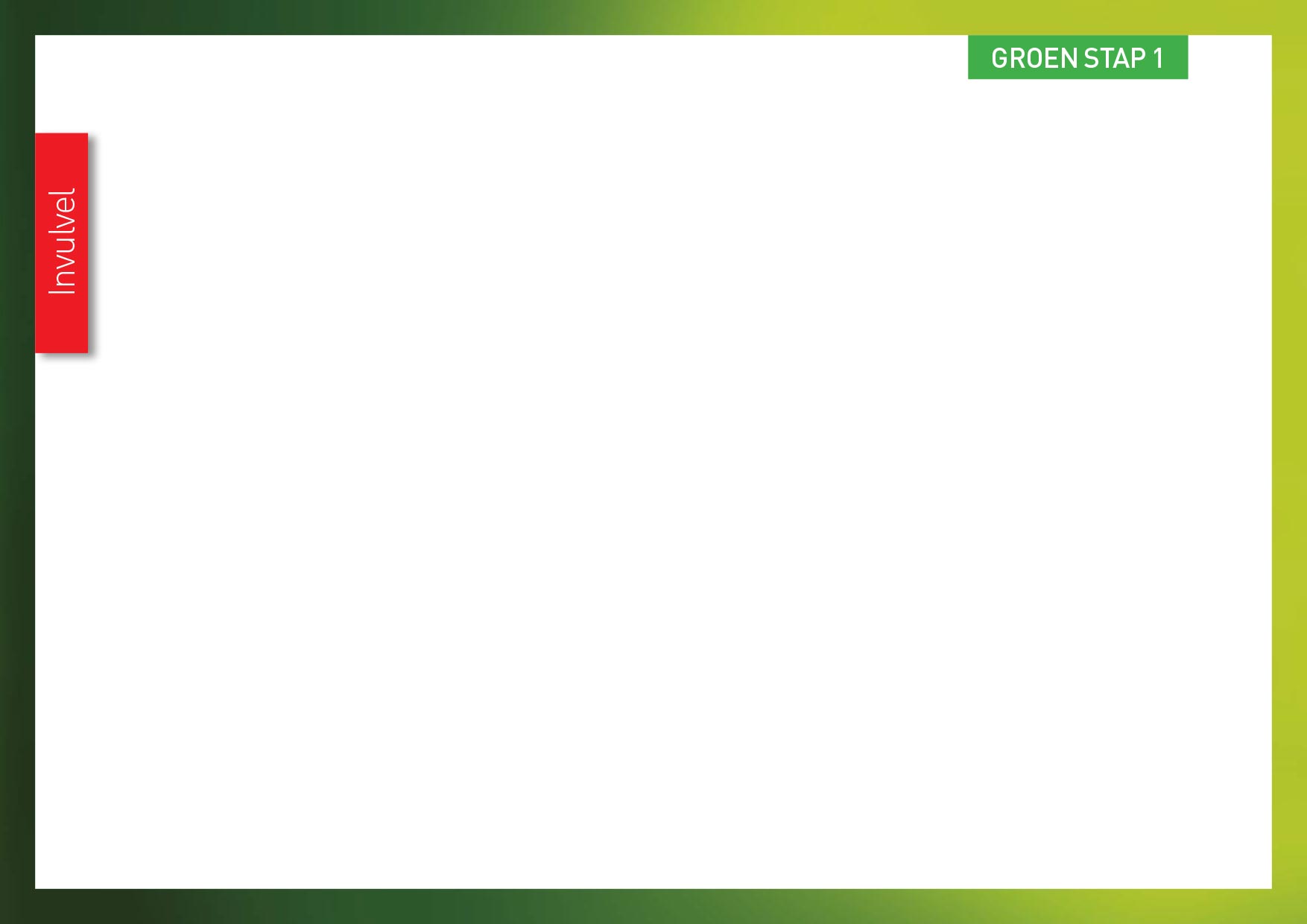 Zo creëren wij groen gedrag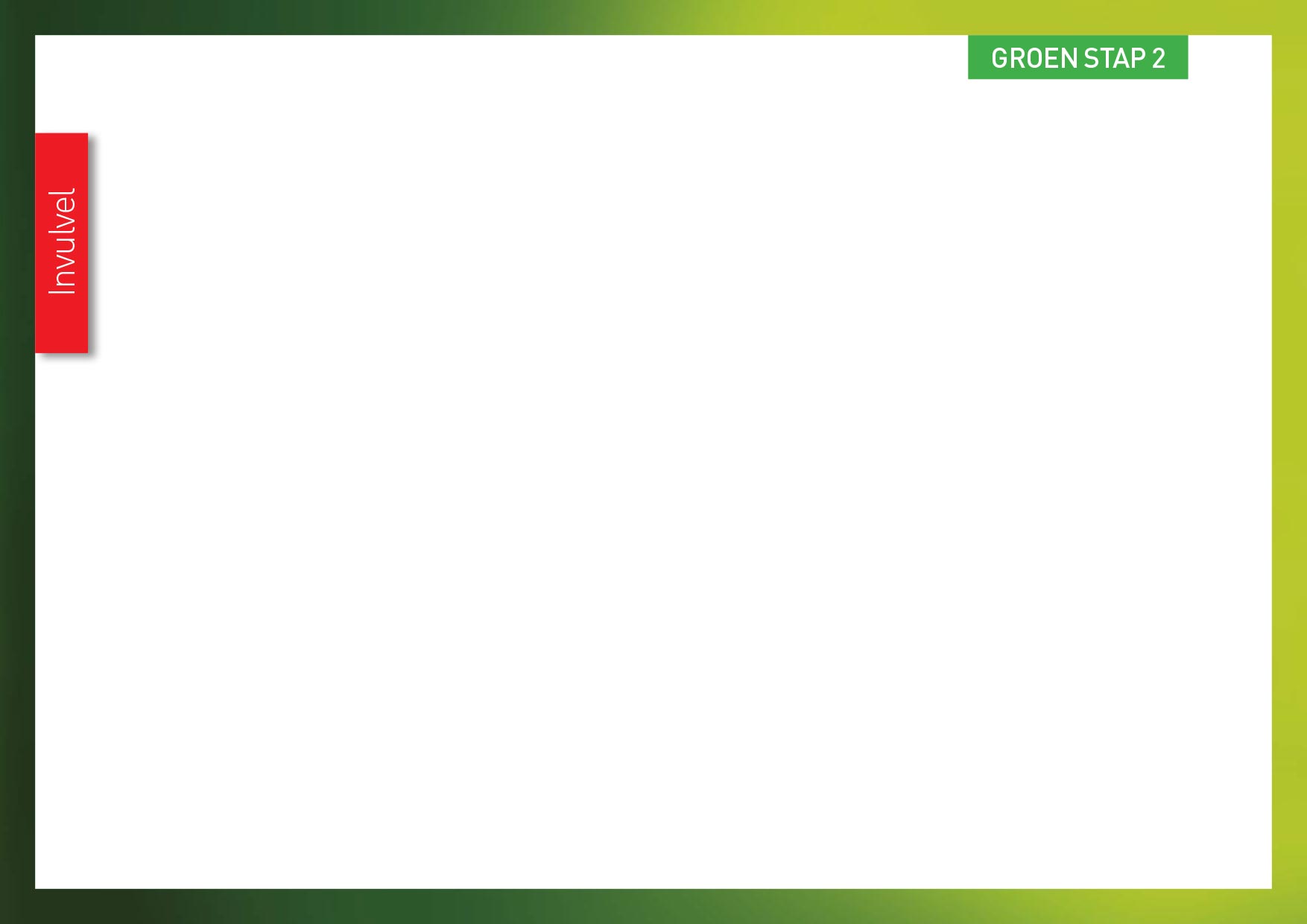 Dit vinden wij oranje gedrag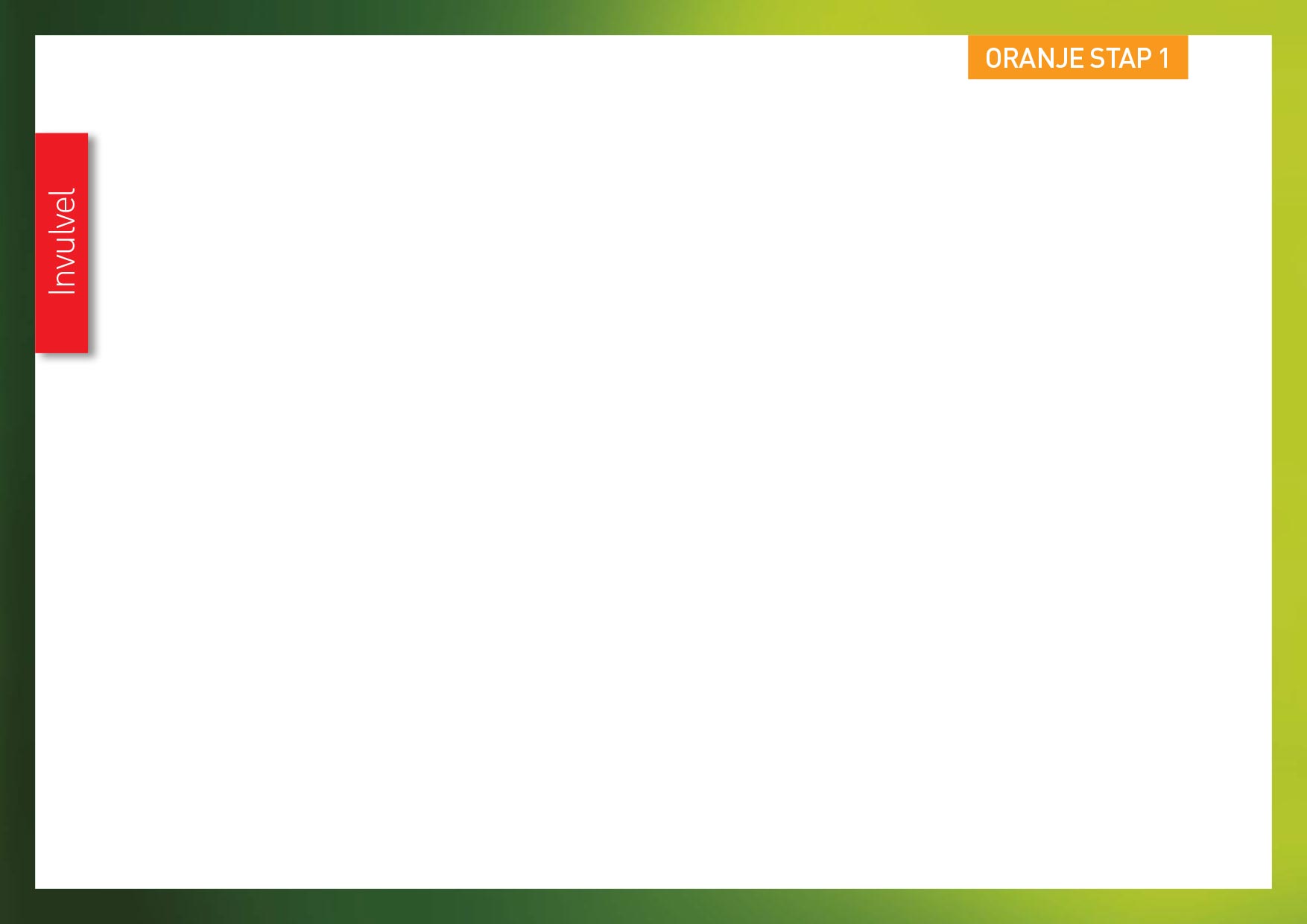 Ik-gericht								Jullie-gerichtZo buigen wij oranje gedrag om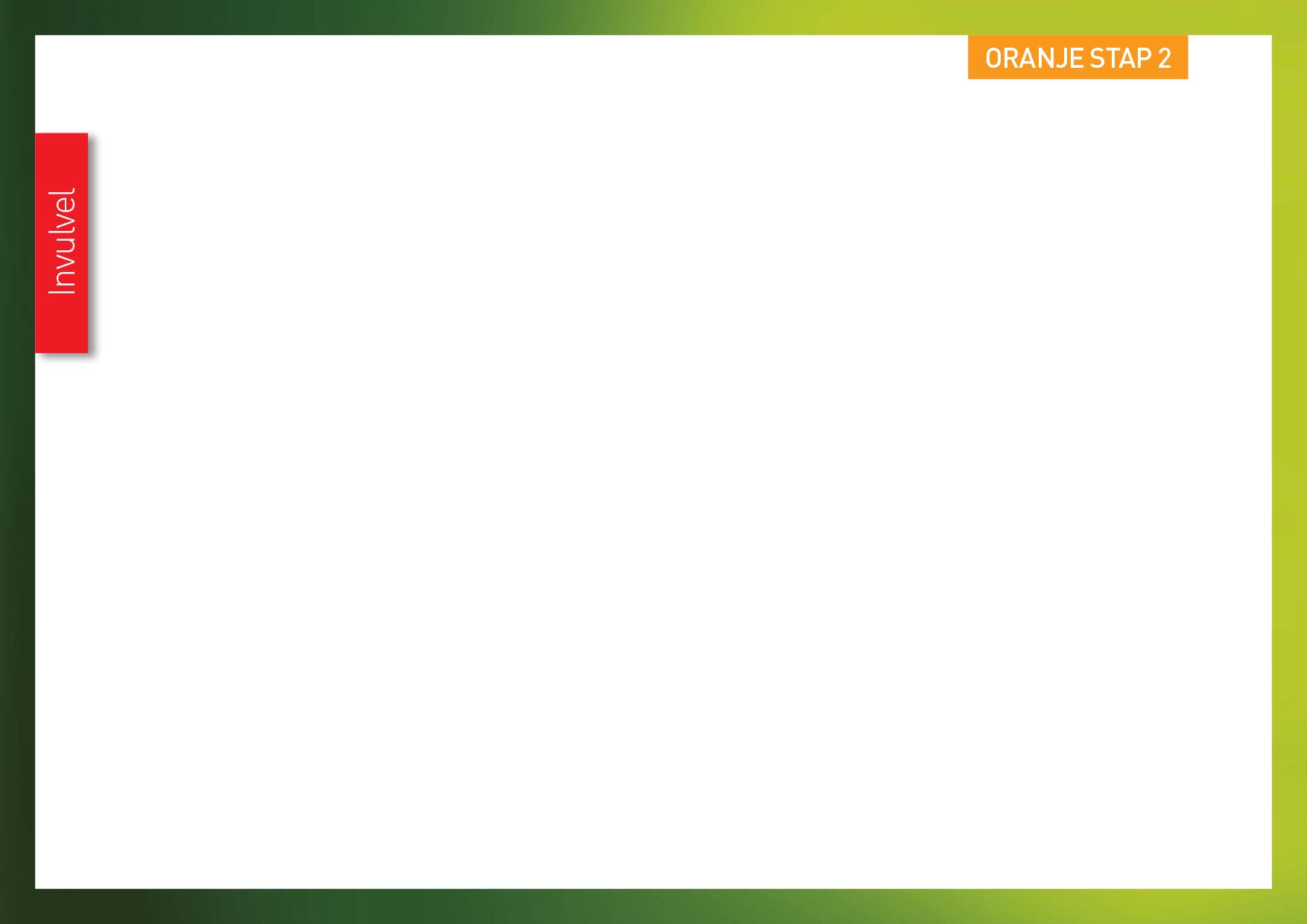 Ik-gericht								Jullie-gerichtOnze vervolgacties na oranje gedrag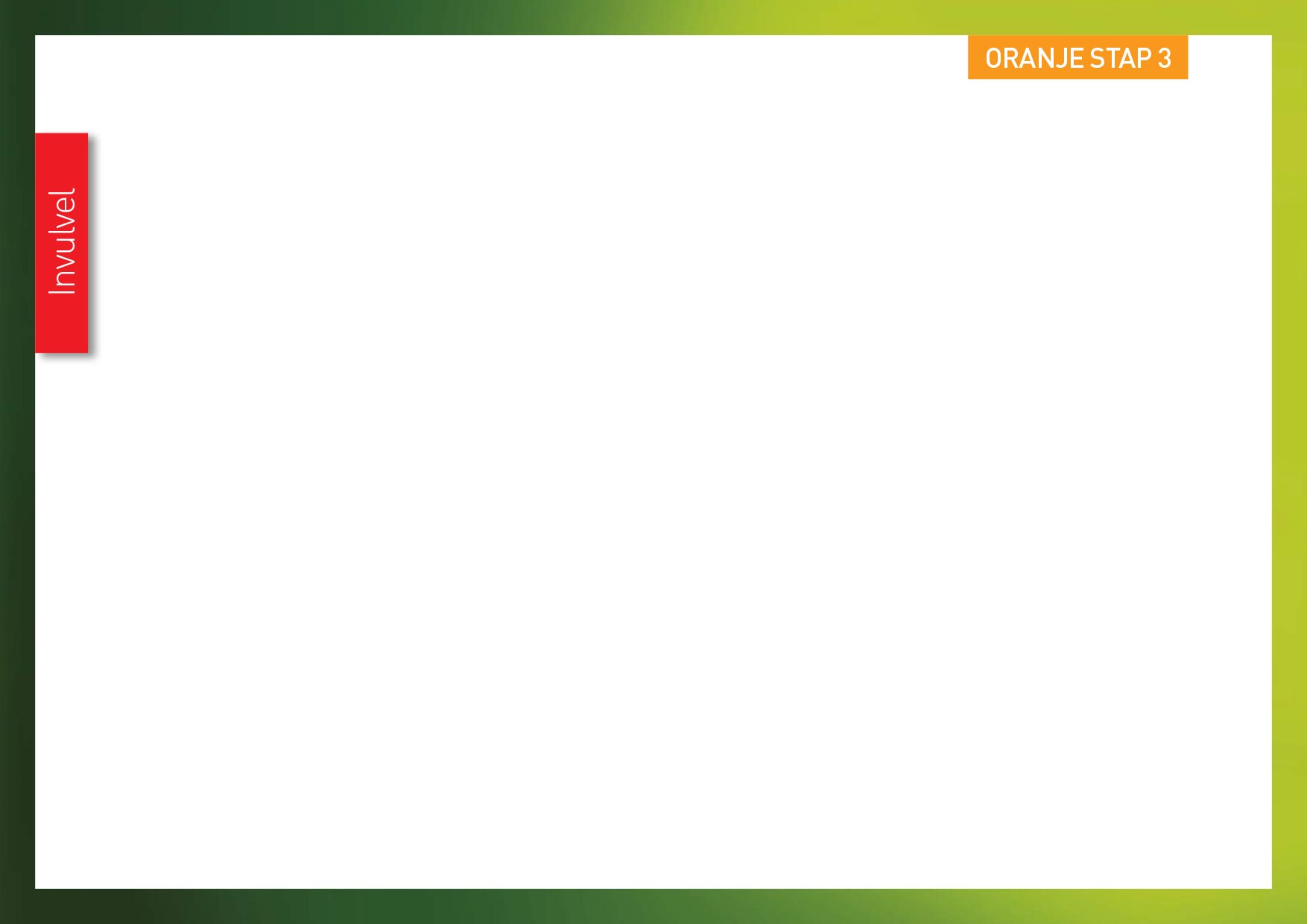 Ik-gericht								Jullie-gerichtDit vinden wij rood gedrag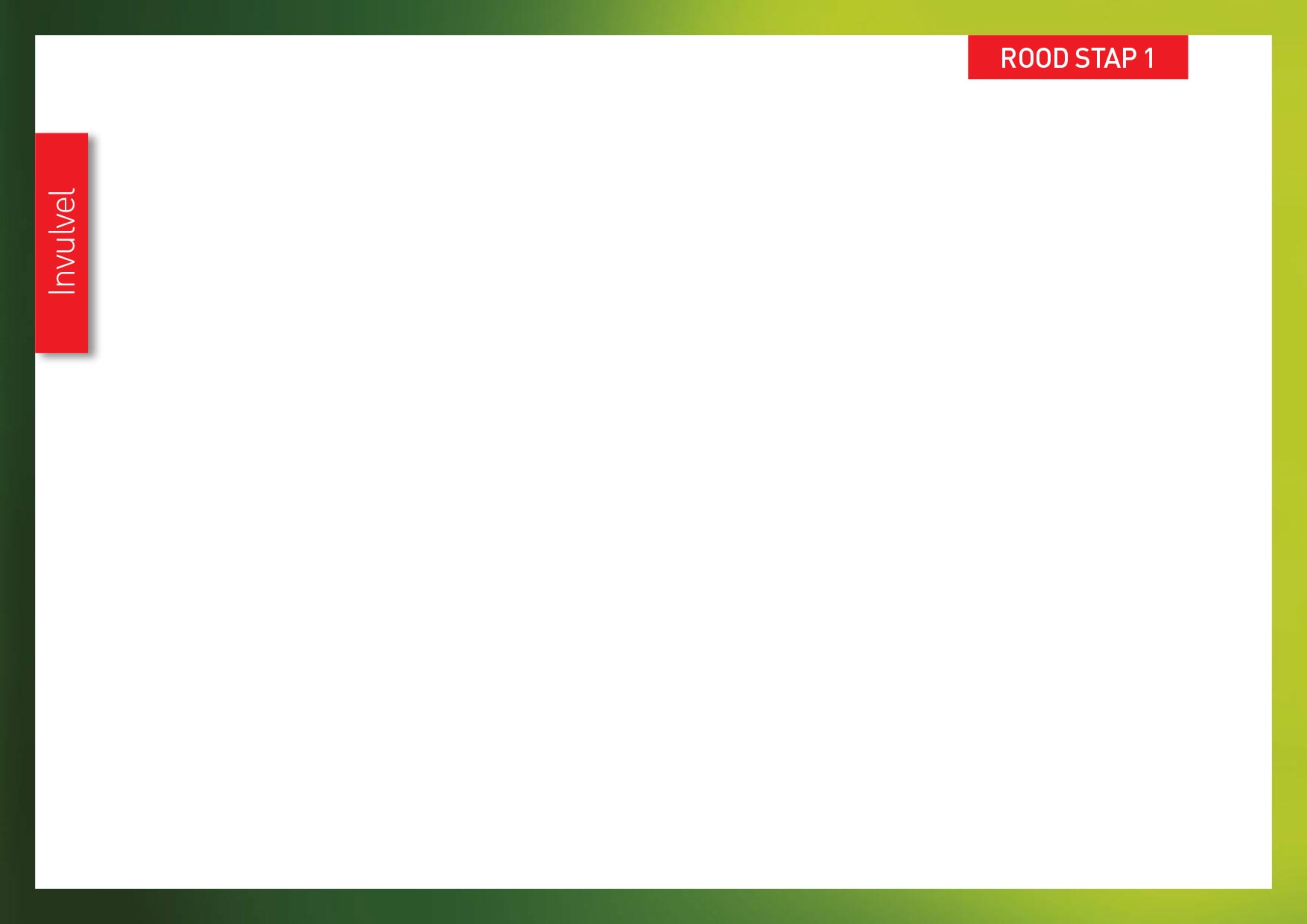 Verbale agressie				     Bedrijging/intimidatie				Fysiek geweldZo stoppen wij rood gedrag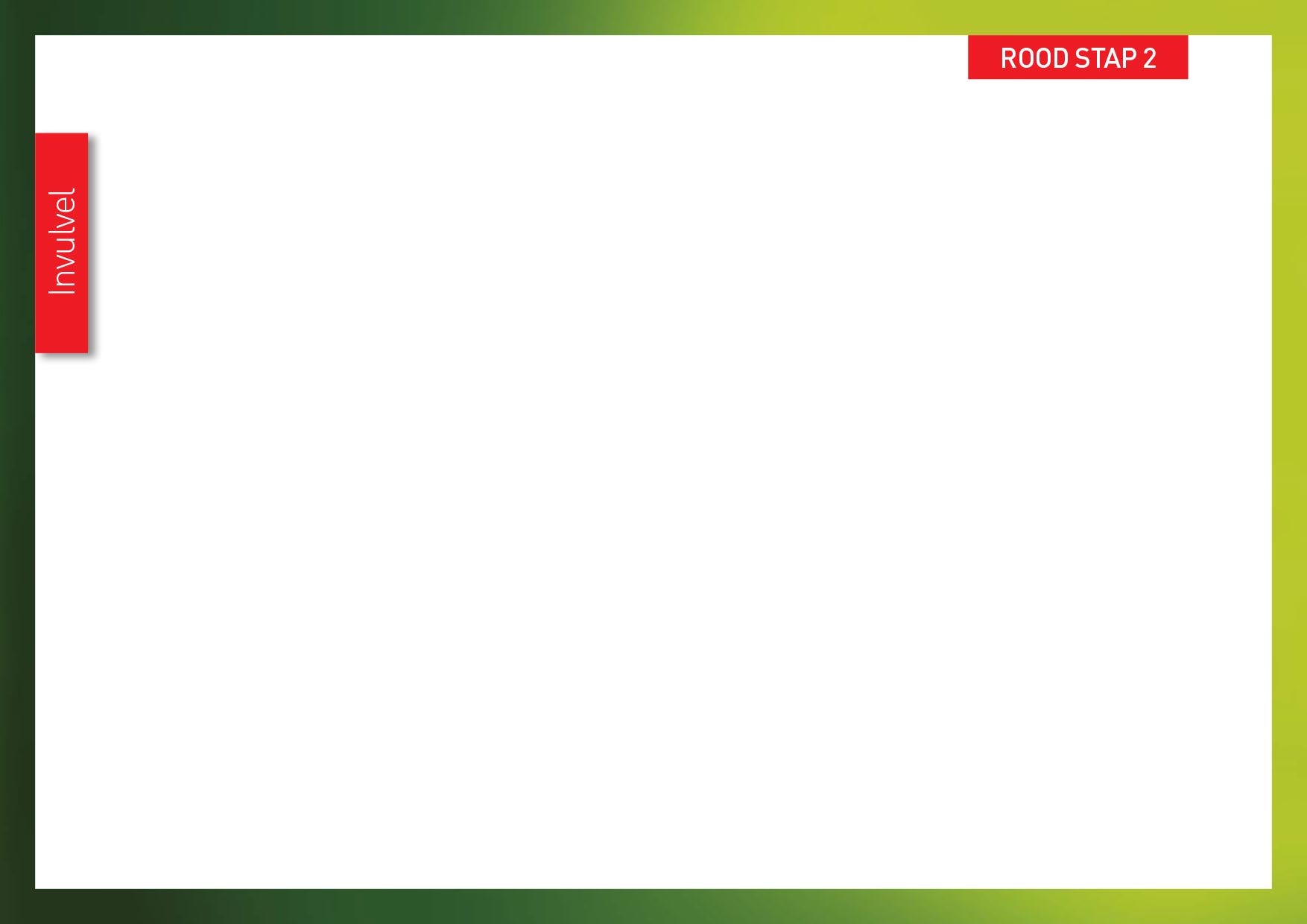 Verbale agressie				     Bedrijging/intimidatie				Fysiek geweldOnze vervolgacties na rood gedrag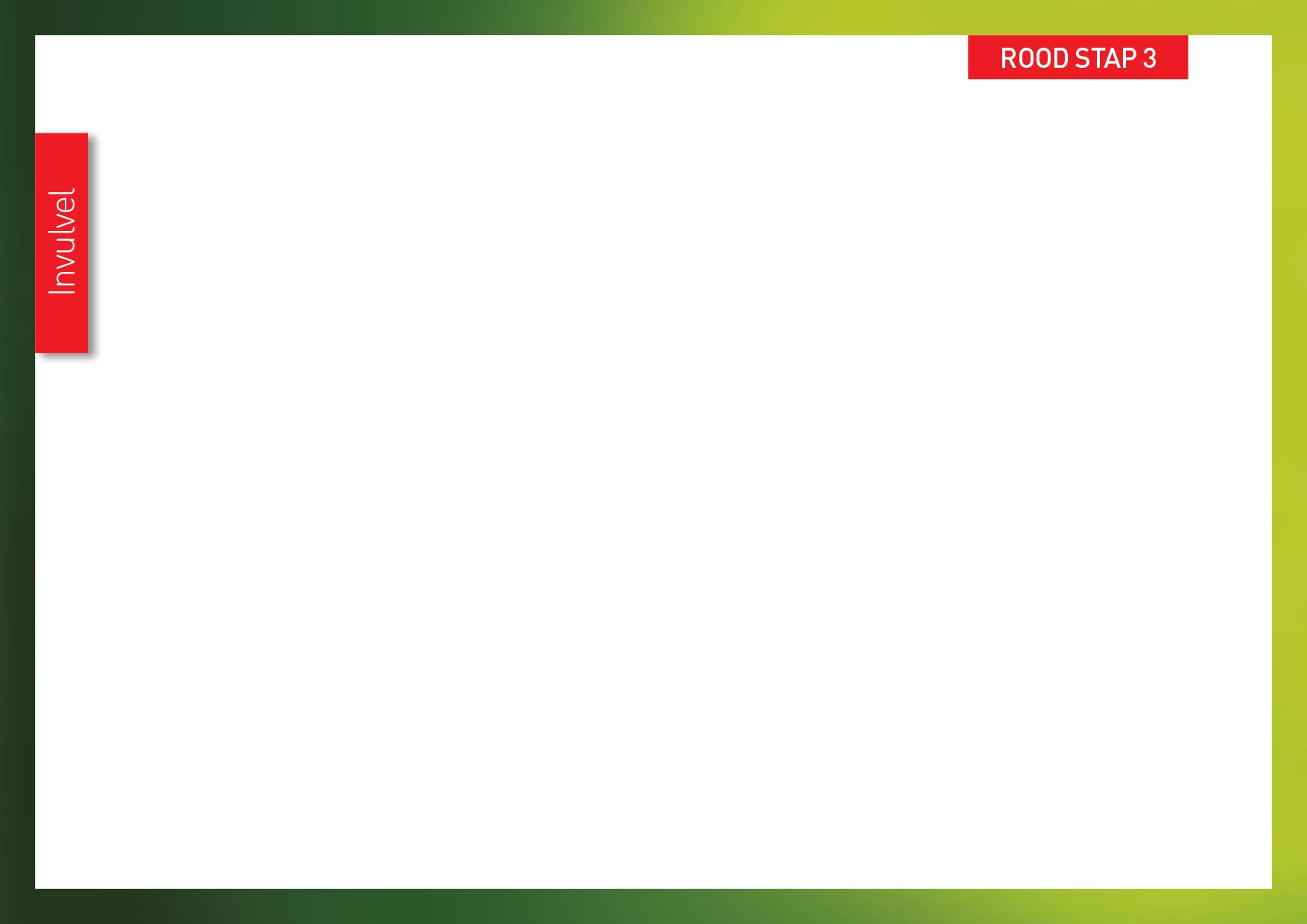 Verbale agressie				     Bedrijging/intimidatie				Fysiek geweldZo houden wij groen gedrag op onze agenda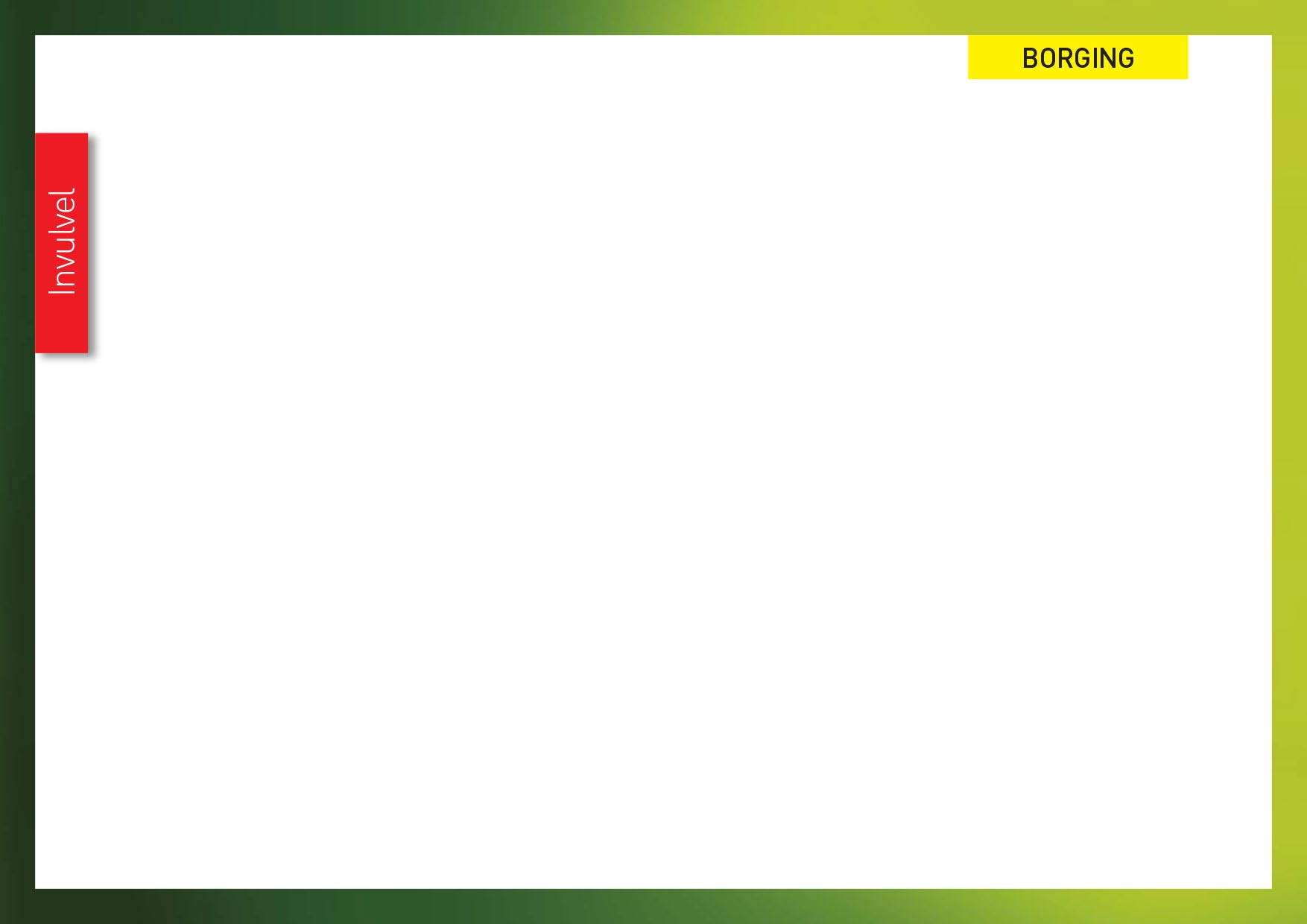 Zo houden wij oranje gedrag op onze agendaZo houden wij rood gedrag op onze agendaZo houden wij agressie op onze agenda……………………………………………………………………………………………………………………………………………….….…………………………………………………………………………………………………………………………………………………………………………………………………………………………………………………………………………………………….….…………………………………………………………………………………………………………………………………………………………………………………………………………………………………………………………………………………………….….…………………………………………………………………………………………………………………………………………………………………………………………………………………………………………………………………………………………….….…………………………………………………………………………………………………………………………………………………………………………………………………………………………………………………………………………………………….….…………………………………………………………………………………………………………………………………………………………………………………………………………………………………………………………………………………………….….…………………………………………………………………………………………………………………………………………………………………………………………………………………………………………………………………………………………….….…………………………………………………………………………………………………………………………………………………………………………………………………………………………………………………………………………………………….….………………………………………………………………………………………………………………………………………………………………………………………………………….….……………………………………………………………………………………………………………………….….……………………………………………………………………………………………………………………….….……………………………………………………………………………………………………………………….….……………………………………………………………………………………………………………………….….……………………………………………………………………………………………………………………….….……………………………………………………………………………………………………………………….….……………………………………………………………………………………………………………………….….……………………………………………………………………………………………………………………….….……………………………………………………………………………………………………………………….….……………………………………………………………………………………………………………………….….……………………………………………………………………………………………………………………….….……………………………………………………………………………………………………………………….….……………………………………………………………………………………………………………………….….……………………………………………………………………………………………………………………….….……………………………………………………………………………………………………………………….….……………………………………………………………………………………………………………………….….……………………………………………………………………………………………………………………….….……………………………………………………………………………………………………………………….….……………………………………………………………………………………………………………………….….……………………………………………………………………………………………………………………….….……………………………………………………………………………………………………………………….….……………………………………………………………………………………………………………………….….……………………………………………………………………………………………………………………….….…………………………………………………………………………………………………..………………………………………..………………………………………..………………………………………..………………………………………..………………………………………..………………………………………..………………………………………..………………………………………..………………………………………..………………………………………..………………………………………..………………………………………..………………………………………..………………………………………..………………………………………..………………………………………..………………………………………..………………………………………..………………………………………..………………………………………..………………………………………..………………………………………..………………………………………..………………………………………..………………………………………..………………………………………..………………………………………..………………………………………..………………………………………..………………………………………..………………………………………..………………………………………..………………………………………..………………………………………..………………………………………..………………………………………..………………………………………..………………………………………..………………………………………..………………………………………..………………………………………..………………………………………..………………………………………..………………………………………..………………………………………..………………………………………..………………………………………..………………………………………..………………………………………..………………………………………..………………………………………..………………………………………..………………………………………..………………………………………..………………………………………..………………………………………..………………………………………..………………………………………..………………………………………..………………………………………..………………………………………..………………………………………..………………………………………..………………………………………..………………………………………..………………………………………..………………………………………..………………………………………..………………………………………..………………………………………..………………………………………..……………………………………………………………………………………………………………………………………………….….…………………………………………………………………………………………………………………………………………………………………………………………………………………………………………………………………………………………….….…………………………………………………………………………………………………………………………………………………………………………………………………………………………………………………………………………………………….….…………………………………………………………………………………………………………………………………………………………………………………………………………………………………………………………………………………………….….…………………………………………………………………………………………………………………………………………………………………………………………………………………………………………………………………………………………….….…………………………………………………………………………………………………………………………………………………………………………………………………………………………………………………………………………………………….….…………………………………………………………………………………………………………………………………………………………………………………………………………………………………………………………………………………………….….…………………………………………………………………………………………………………………………………………………………………………………………………………………………………………………………………………………………….….…………………………………………………………………………………………………………………………………………………………………………………………………………………………………………………………………………………………….….…………………………………………………………………………………………………………………………………………………………………………………………………………………………………………………………………………………………….….…………………………………………………………………………………………………………………………………………………………………………………………………………………………………………………………………………………………….….…………………………………………………………………………………………………………………………………………………………………………………………………………………………………………………………………………………………….….…………………………………………………………………………………………………………………………………………………………………………………………………………………………………………………………………………………………….….…………………………………………………………………………………………………………………………………………………………………………………………………………………………………………………………………………………………….….…………………………………………………………………………………………………………………………………………………………………………………………………………………………………………………………………………………………….….…………………………………………………………………………………………………………………………………………………………………………………………………………………………………………………………………………………………….….……………………………………………………………………………………………………………………………………………